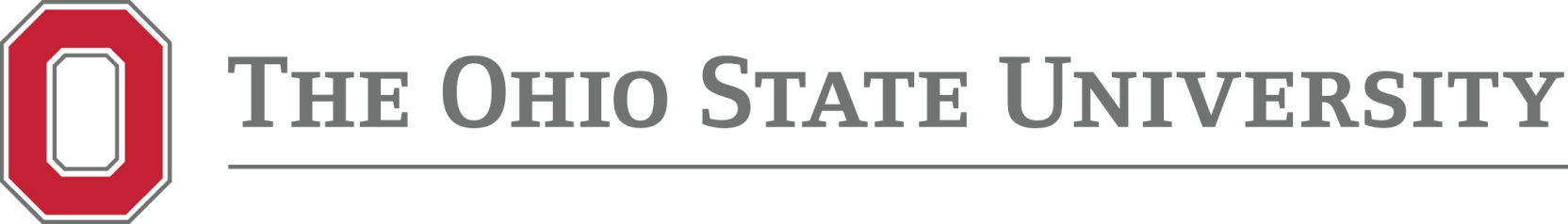 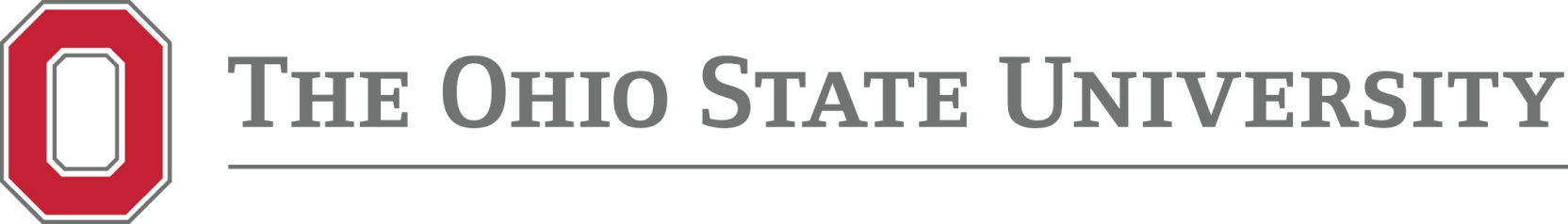 Independent Study Plan and Permission FormInstructions:Student: Type answers below (use as much space as you need!) and email to faculty supervisor for the requested work at least one week before classes begin for chosen term (see Academic Calendar.) It is best to discuss this in person with faculty before completing this form!Faculty: Please indicate approval of the plan and permission to enroll when forwarding the Word document via email to Amy (schmidt.442@osu.edu). Please also make a record of the student’s progress and grading procedures in your calendar.Amy will reply to both student and faculty supervisor to confirm the student is enrolled Generally 1 credit is equivalent to 45 clock hours of effort over the course of the term as noted below.  Please consider your workload accordingly.  14-week semester (September-December for Autumn, January-April for Spring, May-July for Summer): 
1 credit = 3-4 clock hours/week7-week session (first or second half of Autumn or Spring, June-July for Summer):
1 credit = 6-7 clock hours/week4-week session:
1 credit = 11-12 clock hours/weekStudent Full Name:Name dot Number: Term (Semester and Year): Faculty Supervisor: Course (choose from list below): Credit(s): UNDERGRADUATE student course list:3999, Research and Creativity in Dance, 
1-10 credits possible4189, Field Experience, 
1-3 credits possible4193, Independent Study, 
1-3 credits possible4500, Directed Teaching, 
1-3 credits possible5100, Alternative Movement Practice, 
1-3 credits possibleGRADUATE student course list:6189, Field Experience, 
1-3 credits possible6193, Independent Study MFA, 
1-5 credits possible7500, Directed Teaching, 
1-3 credits possible8193, Independent Study PhD, 
1-5 credits possibleBrief description(s) of project(s): Benchmarks: Propose 1-2 dates by which you will send the supervisor an update or report of work to date.  Outline what you anticipate sending as a way for us to check in and stay on track with your work.Final: Propose what form your final report/paper/project will be and what measures of success you are giving yourself by the last day of finals published in the Academic Calendar (see http://registrar.osu.edu/staff/bigcal.asp).